Serie: Signos Vitales (Estudiando 1ra de Juan)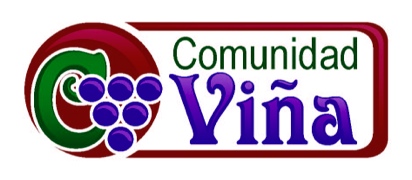 25 de enero del 2015 – Jimmy ReyesLa Fuente de VidaSi te preguntaría acerca de como esta tu salud, podrías responder esta bien o esta mal, pero ultimadamente podríamos ver objetivamente lo que esta sucediendo al ver los signos vitales.Evaluando nuestra salud física involucra viendo nuestros signos vitales para ver exactamente que esta sucediendo.  Los signos vitales incluyen examinando el latir de nuestro corazón, nuestra temperatura, el ritmo de nuestro respirar y la presión sanguínea. Una enfermera o un doctor van a examinar estos signos vitales para ver como esta funcionando nuestro cuerpo.De la misma manera en las Escrituras encontramos la primera carta de San Juan que describe signos vitales espirituales que son esenciales para nuestra condición espiritual.  Hoy iniciamos una nueva serie en el primer mes del año 2015 para que podamos reflexionar sobre nuestra condición espiritual y potencialmente restaurar algunos aspectos de nuestra vitalidad espiritual en este año.Juan fue un testigo presencial de Jesucristo.  El fue uno de los primeros seguidores y escribió cinco libros en el Nuevo Testamento.  El escribió el Evangelio de S. Juan (el 4to libro del Nuevo Testamento), Tres epístolas o cartas 1ra, 2da, y 3ra de Juan y finalmente el libro de Apocalipsis el ultimo libro de la Biblia.  Antes de ser desterrado a la isla de Patmos, Juan también sirvió como el supervisor de las iglesias en Asia Menor.El escribió la primera carta de Juan para ayudarle a los primeros cristianos a que se quedaran enfocados en el verdadero Jesús y no fueran engañados por otras falsas ideas y espiritualidades.  Juan escribió para que pudiéramos arraigar nuestras vidas en el conocimiento de Jesús como la fuente de vida.Había un problema en esos días con la naturaleza del conocimiento espiritual.  La palabra Griega gnosis significa conocimiento.  Hoy usamos la palabra agnóstico para referirnos a alguien que cree que no se puede conocer realmente lo que sucede en el ambiente espiritual.  Bueno en esos días había otra enseñanza que se llama el gnosticismo que significa un conocimiento especial y este conocimiento no estaba arraigado en una persona sino en el ambiente espiritual.  El gnosticismo cree que el mundo material es malo y solo lo espiritual, lo que no se puede ver es bueno.Este movimiento surgió después que Jesús ascendió al cielo, y aunque reconocían que Jesús era diferente a todos los demás, mesclaron sus enseñanzas con el misticismo y creían que solo unas vidas especiales podían conocer las enseñanzas secretas de Jesús.Hoy en día también nos encontramos con una mescla del agnosticismo y el gnosticismo.  Al hablar con personas nos damos cuenta que hay una desconfianza hacia las personas que dicen tener una certeza espiritual y aun hay un rechazo acerca del conocimiento espiritual. Por otro lado hay unos que proclaman tener autoridad como la de Dios y hablan acerca de sus habilidades de conocer secretos espirituales.  En el fondo ellos no quieren conocer acerca del reinado de Dios sino quieren ser dioses.  Pueden mesclar algunas de las enseñanzas de Jesús pero su enfoque no es Jesús, sino ellos miran más allá de él… En si buscan sus propias ganancias e intereses espirituales. Juan escribió para rescatarnos de la separación de la verdadera fuente de vida.Juan inicia su carta diciendo... 1 Juan 1:1-4 (NVI)Lo que ha sido desde el principio, lo que hemos oído, lo que hemos visto con nuestros propios ojos, lo que hemos contemplado, lo que hemos tocado con las manos, esto les anunciamos respecto al Verbo que es vida. 2 Esta vida se manifestó. Nosotros la hemos visto y damos testimonio de ella, y les anunciamos a ustedes la vida eterna que estaba con el Padre y que se nos ha manifestado. 3 Les anunciamos lo que hemos visto y oído, para que también ustedes tengan comunión con nosotros. Y nuestra comunión es con el Padre y con su Hijo Jesucristo. 4 Les escribimos estas cosas para que nuestra alegría sea completa.El Cristianismo no solo se trata de un conocimiento mental sino requiere una relación con una persona… Tenemos que buscar tener una relación con Jesús, quien estuvo en esta tierra.  Se puede comprobar históricamente y hay testimonios escritos por personas que lo conocieron.Juan nos enseña que…La verdadera vida viene a través de…1. La realidad de JesucristoAlgunos querían clasificar a Jesús con el misticismo pero Juan declaró que Jesús es una persona real.  Dios vino a esta tierra, murió y resucitó y ahora esta presente espiritualmente en medio nuestro.  Esto es lo que estuvimos celebrando el mes pasado en la Navidad.  Dios, el verbo si hizo carne y habitó entre nosotros.Juan declaró al inicio de su carta en el versículo 1: Lo que ha sido desde el principio.  Aquí compartió que Jesús ha estado desde el principio.  El es eterno.Luego sigue diciendo… lo que hemos oído, lo que hemos visto con nuestros propios ojos, lo que hemos contemplado, lo que hemos tocado con las manos, esto les anunciamos respecto al Verbo que es vida.Juan estaba declarando que lo que él esta compartiendo tiene evidencia porque él estuvo ahí con Jesús y todos los apósteles.  El usa tres verbos para declarar su experiencia con Jesús…El primero es….Lo que hemos oído
Juan estuvo con Jesús a través de su ministerio aquí en la tierra.  El escribió más palabras dichas por Jesús que cualquier otro escritor de los Evangelios.  Juan se recordaba de todas las palabras que escuchó al tener el privilegio de vivir tres años con Jesús.  El se recordó de todas la parábolas de Jesús y todas sus predicaciones que exhortaban a los demás a dejar el pecado y recibir la esperanza que él ofrece.  Aun sus enemigos dijeron de Jesús… ¡Nunca nadie ha hablado como ese hombre!Juan se recordó como Jesús le mostró compasión al leproso, al ciego, a la mujer hallada en adulterio.  Al escribir esta carta, Juan estaba en sus ochentas y aunque tal vez se le hacia difícil escuchar físicamente, él podía escuchar las palabras de Jesús en su corazón. Luego Juan dijo…Lo que hemos visto 
La palabra que usó aquí describe más que ver físicamente… significa ver y comprender.  Es la palabra que fue usada cuando Juan fue a la tumba vacía y vio las vestiduras de Jesús… Dice el vio y creyó.  Ellos vieron todos los milagros de Jesús, cuando cambió el agua en vino, cuando caminó sobre las aguas y cuando sanó a las multitudes… Aun lo vieron después que resucitó.Juan también escribió…Lo que hemos tocado  El había conocido a Jesús en su cuerpo físico (encarnado).  Juan también había declarado en…Juan 1:14 (NVI)Y el Verbo se hizo hombre y habitó entre nosotros. Y hemos contemplado su gloria, la gloria que corresponde al Hijo unigénito del Padre, lleno de gracia y de verdad. El fue uno de los apóstoles más cercanos a Jesús.  Aun él estuvo ahí cuando Jesús fue crucificado y luego tocó su cuerpo resucitado. Más adelante en… 1 Juan 4:2-3 (NVI) él dijo…
En esto pueden discernir quién tiene el Espíritu de Dios: todo profeta que reconoce que Jesucristo ha venido en cuerpo humano, es de Dios; 3 todo profeta que no reconoce a Jesús, no es de Dios sino del anticristo. Ustedes han oído que éste viene; en efecto, ya está en el mundo.Al contrario de lo que los falsos maestros enseñaban y lo que enseñan hoy en día los de la nueva espiritualidad, el conocer a Jesús no es algo místico, ni es un conocimiento secreto solo para unos pocos.  Juan declara que podemos conocer a la fuente de vida.El versículo 2 de 1ra de Juan 1 dice… Esta vida se manifestó. Nosotros la hemos visto y damos testimonio de ella, y les anunciamos a ustedes la vida eterna que estaba con el Padre y que se nos ha manifestado.El Cristianismo esta fundado en una revelación, pero se lleva a cabo a través de una relación.  No importa cuanto conozcas acerca de Jesús si no lo conoces a él.  Por ejemplo… yo puedo conocer muchos datos acerca de mi esposa Ali sin estar casado con ella… Puedo saber cuando y en donde nació… puedo saber su edad, conocer sus familiares y aun reconocer las cosas que me agradan de su apariencia… pero al vivir con ella y estar casado con ella es cuando realmente la he podido conocer y ella a mi.  Juan describe a Jesús como una persona verdadera que se puede conocer.Por fe nosotros ahora podemos conocer y experimentar a Jesús así como Juan lo hizo más de 2,000 años atrás.No lo puedo ver físicamente como lo hizo Juan, pero puedo ver que esta obrando diariamente en mi vida.No puedo escuchar su voz físicamente como Juan lo pudo escuchar, pero puedo escucharle cuando oro y leo su Palabra.No lo puedo tocar físicamente como Juan, pero puedo sentir como su mano me toca y guía al caminar junto a él.1 Pedro 1:8 (NVI)Ustedes lo aman a pesar de no haberlo visto; y aunque no lo ven ahora, creen en él y se alegran con un gozo indescriptible y glorioso,El tener una relación con Jesús requiere fe y somos muy bendecidos los que creemos y confiamos sin haberlo visto físicamente.La verdadera vida viene a través de…2. La comunión con Jesucristo 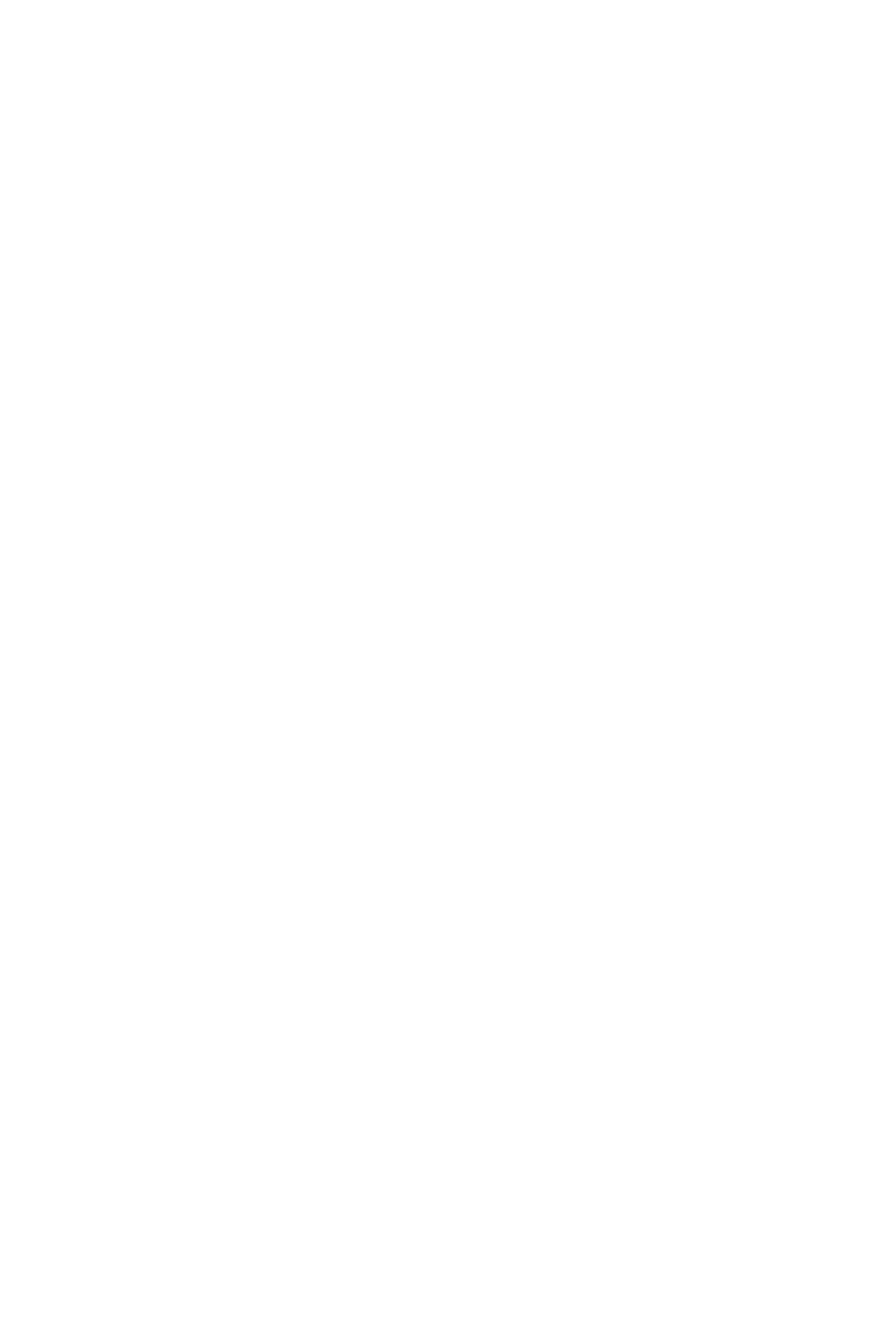 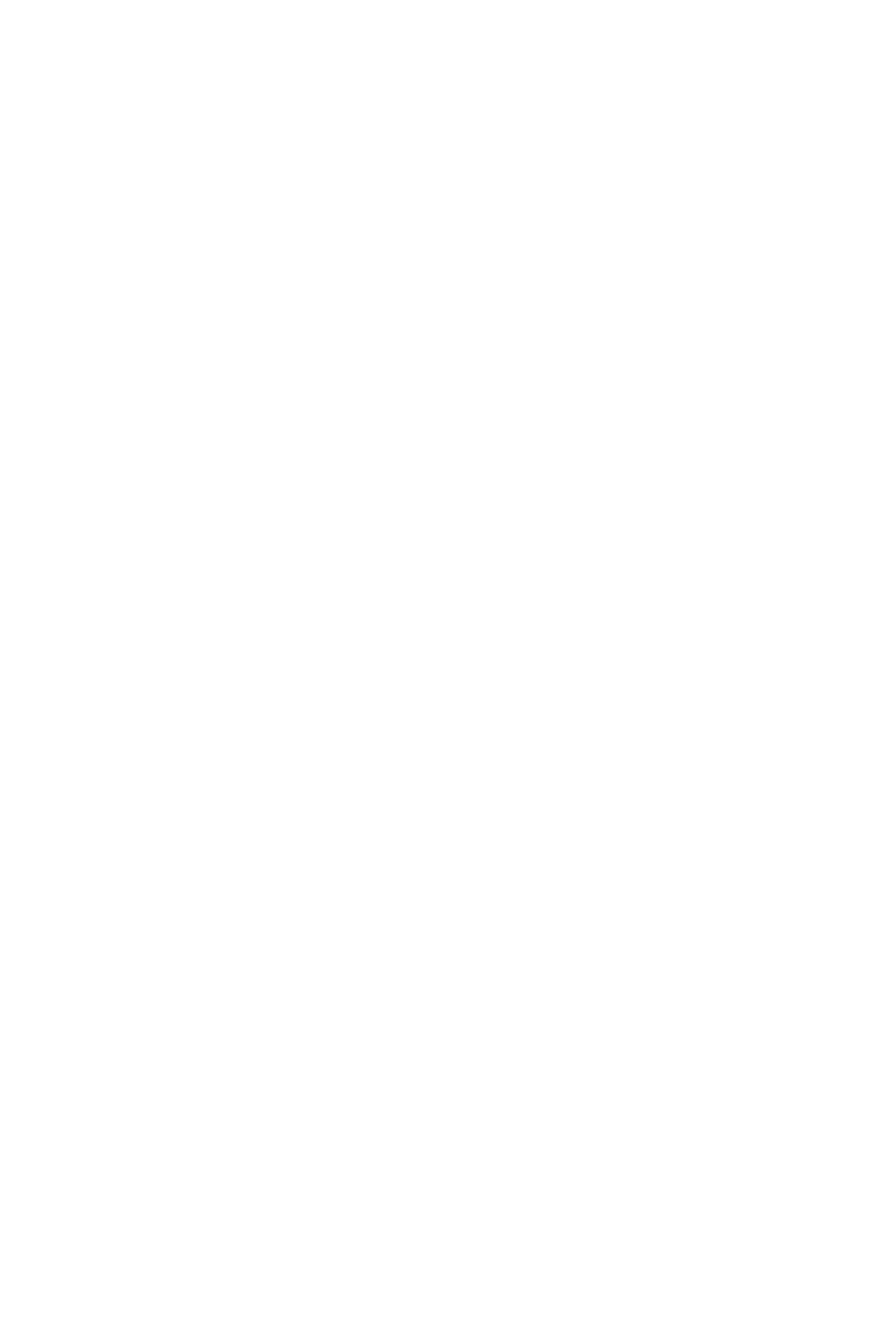 3 Les anunciamos lo que hemos visto y oído, para que también ustedes tengan comunión con nosotros. Y nuestra comunión es con el Padre y con su Hijo Jesucristo.Hay una nueva comunión que fluye de Dios.  La Iglesia no es una club social sino es la semilla de una nueva creación.  En un sentido en ella vemos el cielo aquí en la tierra.  La palabra griega de la palabra comunión es koinonia y significa unidad y hermandad.  Significa tener vidas en común.  Cuando nos unimos con los demás a pesar de nuestras diferencias estamos honrando a Dios.  Por esto tenemos que formar relaciones con los que están dentro de la iglesia porque la Iglesia es el Cuerpo de Cristo…Expandir sobre los Grupos de Conexión… Finalmente Juan nota que… La verdadera vida viene a través de…3. El gozo de Jesucristo4 Les escribimos estas cosas para que nuestra alegría sea completa.El gozo usualmente es compartido… Juan quiero compartir su gozo con los demás… El conocer a Jesús llena nuestras vidas de gozo.Jesús dijo en…Juan 15:5, 11 (NTV)Ciertamente, yo soy la vid; ustedes son las ramas. Los que permanecen en mí y yo en ellos producirán mucho fruto porque, separados de mí, no pueden hacer nada…. 11 Les he dicho estas cosas para que se llenen de mi gozo; así es, desbordarán de gozo.Jesús nos ha traído el gozo del cielo.  Esto no significa que no tendremos problemas en el mundo pero nos da la esperanza que hay algo aun mayor que esta vida. Alguien dijo que el gozo es como el sol que siempre esta brillando aun cuando es noche o hay nubles.  Mientras permanecemos en Dios vamos a experimentar este gozo a pesar de lo que enfrentamos en la vida.  Entonces hoy quiero animarnos a que conozcamos a Jesús la fuente de vida… Y que juntos busquemos en este año 2015 conocerle más. Oremos… 